السيرة الذاتية
الاسم الثلاثي : م.  منى دلف محمد                                             
مكان وتاريخ الميلاد : بغداد 1970
الحالة الاجتماعية : متزوجة 
البريد الالكتروني : Muna.dalaf@Gmail.com
المؤهلات العلمية :
- ماجستير لغة انكليزيه من اكاديمية الدراسات العليا من ليبيا – التقدير العام امتياز وبمعدل94.1% سنة التخرج 2009م 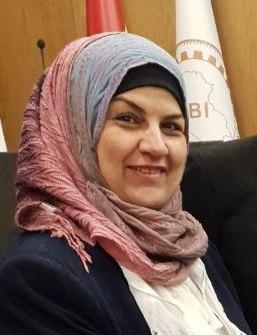 التخصص : علم اللغة
- بكالوريوس لغة انكليزيه من جامعة بغداد كلية اللغات بتقدير جيد عالي وبمعدل 78% سنة التخرج 1991م
الخبرات العلمية : 
- عملت بوظيفة مترجمة مع اعطاء محاضرات باللغة الإنكليزية في كليه اللغات جامعة بغداد للفترة من 1992م – 1995م 
- تدريس اللغة الانكليزية في المدارس والجامعات الليبية لفتره من 1995م – 2011م ومن ضمنها كليه الآداب والعلوم – كليه اعداد المعلمين التابعة لجامعة المرقب الخمس – وكليه الهندسة التابعة لجامعة الفاتح طرابلس 
- تدريس اللغة الانكليزية في معهد فجر المستقبل للعلوم الادارية والمالية للحاسوب للفترة من 2002م – 2008م ليبيا .
- تدريس اللغة الانكليزية في معهد النفط للتأهيل والتدريب التابع للمؤسسة الوطنية للنفط ليبيا للفترة من 2009م – 2011م
- استاذة ورئيسة قسم للغة الانكليزية في كلية بلاد الرافدين الجامعة
( محافظة ديالى ) من الفترة 1\10\2011 الى 2014/12/30- تدريس اللغة الانكليزية بكلية الفراهيدي الجامعة للفترة من12- 1-2015  الى 1-2-2016-اعطاء محاضرات على طلبة كلية اليرموك الجامعة في محافظة ديالى\ قسم آداب اللغة الإنكليزية\ للعام الدراسي \2013 \2014  -  تدريسية في قسم اللغة الانكليزية / الجامعة المستنصرية – كلية التربية الاساسية  منذ عام 2016 ولحد الان- عضوة بجمعية المترجمين العراقيين منذ عام 1993  البحوث :  ( 2017 ). Lexical Semantics and the Problem of Synonymyمؤتمر كلية التربية الاساسية الثامن عشر, 59-68‎1.   Students' Participation in Oral Discussions  ( 2017 )مجلة ديالى للبحوث الانسانية  (العدد 74/ ج 1), 633-  624‎ 2. Examining Dyslexia and Dysgraphia Phenomena for EFL College Students by Investigating Reasons behind These Two Phenomena3. The Impact of learning English on Students' psychological and sociological behavior4 .Iraqi EFL Students' Perspectives, Realities and Problems in Writing Graduation Research Papers: A Case Study5. Refrain and Hesitation of EFL Students in Class Oral Participation: Problems and Solutions.6. Exploring Iraqi EFL College Students’ Idiomatic Awareness and Uses7. Iraqi EFL College Instructors’ Awareness of Some of the Problems of Applied Linguistics8. A Descriptive Study of Dyslexia & Dysgraphia Suffered by Iraqi EFL College Students9. A View into Multilingualism and Language Teaching 10. Blended Learning in Foreign Language : Pros and Cons1.المؤتمرات والندوات : مشاركة بالمؤتمر العلمي الاول لكلية بلاد الرافدين الجامعة المنعقد للفترة من 13-14 نيسان 2015 .2. المؤتمر العلمي الثامن عشر لكلية التربية الاساسية الجامعة المستنصرية ايار 20173. المؤتمر العلمي الدولي الاول للدراسات المعاصرة في العلوم الاجتماعية – تركيا 2020 4. . المؤتمر العلمي الدولي الثاني للدراسات المعاصرة في العلوم الاجتماعية – تركيا 20215.المؤتمر لعلمي الدولي الثالث للدراسات المعاصرة  في العلوم الاجتماعية- تركيا6. المشاركة بالحلقة النقاشية المنعقدة بالجامعة العراقية تحت عنوان( ايجابيات وسلبيات التطبيق للمرحلة الرابعة )-  بتاريخ   11-1-  2017 7. حضور ورشة عمل orcid التي اقامتها شعبة ضمان الجودة والاداء الجامعي 21-6-2017الشهادات التقديرية1. شهادة تقديرية للمشاركة في البرنامج الدولي ( the art of dealing  ) فن التعامل 1-2-20172. شهادة تقديرية للمشاركة في الدورة التدريبية ( التحليل الاحصائي ال SPSS ) التي عقدتها وحدة التعليم المستمر لكلية التربية الاساسية للفترة من 26-3 الى 9 – 4 -20173. شهادة تقديرية للمشاركة في الدورة التدريبية ( End Note ) التي عقدتها وحدة التعليم المستمر لكلية التربية الاساسية للفترة 2-4 الى 4-4 -20174. شهادة تقديرية للمشاركة في القاء دورة تقوية لطلبة قسم اللغة الانكليزية للفترة من 7-17 /5-2017المهارات الفنية :
- مهارات استخدام الحاسب الالي
word – excel – power point – internet Explorer التكيف التام للعمل ضمن فريق العمل
- القدرة علي الاداء تحت ضغط العمل الدورات التعليمية والتقنية
- حاصله علي دوره في اداره المكتب والسكرتارية من المركز القومي للتخطيط والتطوير الاداري جمهوريه العراق عام 1992م كتب الشكر والتقدير : العديد منها 